Games at the Library 2024  Jeux à la bibliothèque 2024Name of the library/ Nom de la bibliothèque : 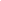 Name/ Nom:____________________________________________ Phone/ Téléphone:_(__________)__________________________ Email/ Courriel:_________________________________________ Games at the Library week participants are entered for a chance to win a $175 online gift card to EB Games. Participants can enter once for each type of game they play. One grand prize winner will be selected in Atlantic Canada. Draw date: April 3, 2024. Ceux et celles qui participent lors de la semaine des Jeux à la bibliothèque auront la chance de gagner une carte-cadeau en ligne de 175 $ à EB Games. Les participants peuvent s'inscrire une fois pour chaque type de jeu auquel ils jouent. Le prix final sera tiré dans les provinces atlantiques. La date du tirage sera le 3 avril 2024. Games at the Library 2024  Jeux à la bibliothèque 2024Name of the library/ Nom de la bibliothèque : 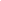 Name/ Nom:____________________________________________Phone/ Téléphone:_(__________)__________________________ Email/ Courriel:_________________________________________ Games at the Library week participants are entered for a chance to win a $175 online gift card to EB Games. Participants can enter once for each type of game they play. One grand prize winner will be selected in Atlantic Canada. Draw date: April 3, 2024. Ceux et celles qui participent lors de la semaine des Jeux à la bibliothèque auront la chance de gagner une carte-cadeau en ligne de 175 $ à EB Games. Les participants peuvent s'inscrire une fois pour chaque type de jeu auquel ils jouent. Le prix final sera tiré dans les provinces atlantiques. La date du tirage sera le 3 avril 2024. Games at the Library 2024  Jeux à la bibliothèque 2024Name of the library/ Nom de la bibliothèque : 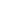 Name/ Nom:____________________________________________ Phone/ Téléphone:_(__________)__________________________ Email/ Courriel:_________________________________________ Games at the Library week participants are entered for a chance to win a $175 online gift card to EB Games. Participants can enter once for each type of game they play. One grand prize winner will be selected in Atlantic Canada. Draw date: April 3, 2024. Ceux et celles qui participent lors de la semaine des Jeux à la bibliothèque auront la chance de gagner une carte-cadeau en ligne de 175 $ à EB Games. Les participants peuvent s'inscrire une fois pour chaque type de jeu auquel ils jouent. Le prix final sera tiré dans les provinces atlantiques. La date du tirage sera le 3 avril 2024. Games at the Library 2024  Jeux à la bibliothèque 2024Name of the library/ Nom de la bibliothèque : 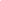 Name/ Nom:___________________________________________ Phone/ Téléphone:_(__________)__________________________ Email/ Courriel:_________________________________________ Games at the Library week participants are entered for a chance to win a $175 online gift card to EB Games. Participants can enter once for each type of game they play. One grand prize winner will be selected in Atlantic Canada. Draw date: April 3, 2024. Ceux et celles qui participent lors de la semaine des Jeux à la bibliothèque auront la chance de gagner une carte-cadeau en ligne de 175 $ à EB Games. Les participants peuvent s'inscrire une fois pour chaque type de jeu auquel ils jouent. Le prix final sera tiré dans les provinces atlantiques. La date du tirage sera le 3 avril 2024. 